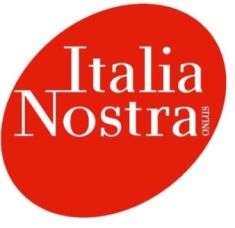 22 Agosto 2019 -Report sintetico  dell’incontro di Italia Nostra/Valdinievole  (Italo Mariotti, Raffaele Calistri, Giampaolo Balcarini, Giampiero Giampieri, Silvano Morini ) con l’Amministrazione Comunale di Monsummano Terme (Sindaco, Simona De Caro  e V.Sindaco, Elena Sinimberghi)**L’incontro si poneva l’obiettivo di creare le migliori condizioni per una collaborazione fattiva tra l’amministrazione Com.le di Monsummano Terme e Italia Nostra/Valdinievole.In questo primo incontro Italia Nostra ha messo in evidenza le potenzialità, a suo parere, inespresse, di alcune emergenze significative presenti sul territorio e non valorizzate.-1. La Cappella in cui sono sepolti personaggi famosi come Ferdinando Martini, la zia Giulia Rinieri (musa dello scrittore Stendhal) e altri noti familiari, è sostanzialmente sconosciuta ai cittadini e tanto più ai turisti. La struttura è posta sui primi declivi di Monsummano Alto in una proprietà privata, luogo reso inacessibile dai proprietari, struttura che sappiamo bisognosa di restauro e/o consolidamento . Ecco allora la necessità di richiamare l’attenzione sui questi “luoghi” da parte dei cittadini e delle istituzioni pubbliche, degli enti ibridi - privati, con finalità pubbliche -, delle Associazioni culturali … per dare concretezza di presenza alle figure in oggetto.Italia Nostra ha verificato:a) presso la Presidenza della Fondazione Caript la disponibilità al sostegno economico per il recupero/restauro della struttura (disponibilità accertata, a patto che la struttura sia di proprietà pubblica);b) presso la Sovrintendenza che non esistono vincoli sulla cappella.  Abbiamo attivato la Sovrintendenza a prendere in considerazione di porre un vincolo come bene culturale. Quest’ultima su sollecitazione da parte dell’A.C. si è impegnata a predisporre un sopralluogo per una decisiva valutazione.Gli amministratori Com.li, ringraziano dell’impegno profuso dall’Associazione, contano sul proseguimento della collaborazione e si impegnano da subito a attivarsi perché sia posto il “vincolo” di bene culturale sulla struttura e nel contempo intendono prendere i contatti con la proprietà che detiene il bene per la sua cessione al Comune, possibilmente attraverso un accordo bonario.Italia Nostra propone, se si prospetteranno condizioni di cui sopra, di promuovere, in sinergia con il Comune e con altre associazioni culturali una passeggiata della memoria “martiniana” che preveda visite al Palazzo comunale e  alla “Villa Martini” (in quelle stanze in cui hanno vissuto i nostri personaggi, e in particolare le figure femminili). In quei luoghi potremmo prevedere rappresentazioni di scene tratte dalla loro vita o dalle opere ispirate dai personaggi in questione). Infine, si potrebbe proseguire il cammino per raggiungere la Cappella .	-2.Restauro "lunette" di G. di San Giovanni, Basilica di Monsummano T.me, visto il valore culturale delle opere, visto lo stato di degrado delle lunette il cui restauro risale a 50 anni fa, si ritiene opportuno intervenire con sollecitudine. A tal fine nell’incontro con il presidente della Fondazione Caript abbiamo richiesto se esiste una qualche possibilità di finanziamento per il restauro delle operein oggetto . Ci è stato detto che ciò può avvenire solo su segnalazione della Curia di Pescia (qualora si ritenga come intervento prioritario in Valdinievole).Italia Nostra ricorda di avere coinvolto il parroco locale e attraverso e i soci pesciatini la Curia (don Francesco resp. dei beni culturali) dell’esistenza  del problema.Abbiamo suggerito così al Sindaco di sollecitare un incontro sul tema, tra Parroco di Monsummano Terme, Curia, Italia Nostra e Comune di Monsummano T. (indichiamo come data opportuna l’ultima settimana di ottobre).3. Turismo spirituale: Monsummano Terme e le vie “spirituali” internazionali.Crediamo che il Comune di Monsummano Terme possa essere interessato all'iniziativa ancheal fine di ‘inserire’ Monsummano Terme come sito di snodo 'significativo' lungo i percorsispirituali internazionali... " come è stato ipotizzato dall'Osservatorio Turistico di Destinazione diCodesto Ente (costituito da Università di Firenze- Regione Toscana-Comune di Monsummano Terme) nel 2012. Si legge nella relazione finale, “Indicazioni di un piano di azione locale”:…È stata verificata, con le associazioni e gli enti del settore, l’effettiva possibilità di inserire Monsummano Terme come sito di snodo “significativo” lungo i percorsi spirituali internazionali, che fanno riferimento alle Vie Francigene e ai percorsi iacopei.   Al Museo della Città e del Territorio, istituzione che promuove ricerche e studi sui diversi aspetti della realtà valdinievolina e del Montalbano, può essere assegnato il compito di attivarsi come punto di riferimento e/o coordinamento al fine di portare a compimento il progetto, magari lavorando per l’inserimento della cittadina nelle pubblicazioni/itinerari che fanno riferimento alle vie spirituali del continente europeo). Italia Nostra si dichiara disponibile a fornire apporti e contributi specifici alla realizzazione del progetto.	-4. Lettera di Italia Nostra del 25 settembre 2018  al Sindaco di Monsummano T. relativa al sopralluogo effettuato presso la discarica denominata “Fossetto”. Istanza di chiarimenti (mai pervenuti)Riportiamo alcuni punti ritenuti particolarmente importanti:…rassicurazioni per il futuro sia sul rischio di possibili ulteriori ampliamenti del sito, sia sui progetti di recupero ambientale previsti per l’area al momento della cessazione delle attività.Le chiediamo, intanto, di farsi promotore di accertamenti sulla possibile origine delle esalazioni che ci vengono segnalate nelle zone limitrofe e di adottare gli eventuali provvedimenti in grado di eliminarle o almeno di ridurle in modo significativo.[Inoltre] …...Siamo anche convinti che l’informazione e la condivisione con i cittadini delle problema-tiche relative alla necessità di far fronte, da una parte alle complesse esigenze della nostra società e dall’altra a quella della salvaguardia dell’ambiente in cui viviamo, rappresentino un elemento irrinunciabile.Il Sindaco, assicura che ci saranno forniti tutti dati in suo possesso forniti dagli Enti proposti alla sorveglianza e valutazione dell’impatto  della discarica in merito ad eventuali  rischi sulla salute (inquinamento  dell’aria dell’acqua …)Inoltre è intenzione dell’A.C. di far analizzare le rilevazioni effettuate da un Ente “terzo” per  una ulteriore interpretazione dei dati.Termina la riunione con soddisfazione reciproca, ripromettendosi contatti frequenti in merito alle problematiche suesposte.Si fissa un nuovo incontro per la fine ottobre in rif. al punto 2.*Italo Mariotti (p.Italia Nostra)Pieve a Nievole, Via Forracieca n.7  c/o Agriturismo “Il Borgo della Limonaia”  www.italianostra-valdinievole.it  valdinievole@italianostra.org  tel.0572953722/3484734774